Dissertation Letter of Intent Template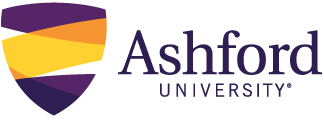 Effective Date 6/8/2020Student InformationFirst Name: 		Last Name: ADP Working Title: Draft Version: 	Date: RES 8910/8912 Instructor Review Approved; may advance to Dissertation Planning II, RES 8912 Approved; may advance to Dissertation coursework following successful completion of Dissertation Planning II.  Changes requested; must revise and resubmit. Resubmission must include a change matrix that includes the instructor comments and how each comment was addressed in the revision. Beginning on the following page, please complete the following sections in this template, using black, 12-point font. Please address all required content:Problem StatementPurpose StatementImportance of the StudyProposed Research Methodology Research Questions (and Hypotheses, if study is quantitative)References (formatted according to the Publication Manual of the American Psychological Association, 7th edition)Problem Statement: In a cogent few paragraphs, identify a general problem in the discipline that supports the need to conduct the proposed research and describe a specific research problem that the research will address. Describe what is problematic, how, and for whom, supported by recent citations. Briefly explain how the results of the study could be used to address the specific research problem. (target: 2 to 3 paragraphs) Purpose Statement: Provide a specific and accurate synopsis of the overall purpose of the study. Align the Purpose of the Study to address the specific research problem. In one concise paragraph, succinctly describe the focus, methodology, population, and geographical location of the study. (target: 1 paragraph)Importance of the Study: Briefly describe the importance of the proposed research, including how the study represents a unique approach to the problem, how the results may contribute to theory and/or practice in the field, and the potential implications of the research findings. Identify any knowledge gaps to be addressed by the proposed research. (target: 2 to 3 paragraphs). Proposed Research Methodology: Briefly describe the research methodology for the proposed study, including the research method and research design, population and sample, instrumentation, data collection, and analysis approach. (target: 2 to 3 paragraphs)Research Questions (and Hypotheses – if quantitative)Present specific research questions to be addressed, consistent with the proposed research method and design, and aligned with the specific research question. If hypotheses will be tested, include them as well. References: List and cite a minimum of 10 sources that support and reinforce the rationale for the project.  Ensure all references are listed according to guidelines in the Publication Manual of the American Psychological Association, 7th edition.